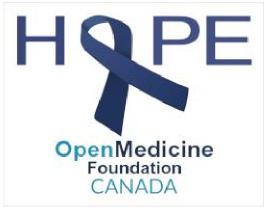 ÉQUIPE OMF CanadaÉvénements de collecte de fonds indépendantsNormes et critèresOpen Medicine Foundation Canada (OMF Canada) apprécie votre engagement visant à participer proactivement à la collecte de fonds pour soutenir notre mission. Les événements d’ÉQUIPE OMF Canada doivent respecter certains critères et normes du programme d’Équipe OMF Canada. Veuillez consulter les normes et critères figurant ci-après :Les événements doivent être crédibles, honorables et en ligne avec la mission d’Open Medicine Foundation Canada (OMF Canada).Si vous vous associez à un événement existant, l’événement ne devrait pas être associé exclusivement à un œuvre caritative désignée à titre de bénéficiaire, à moins que les promoteurs de l’événement aient donné leur accord pour notre inclusion. Demandez toujours aux promoteurs de l’événement s’ils ont une politique sur la collecte de fonds par les participants au profit d’une œuvre caritative (par exemple, si vous vous inscrivez à un marathon ou à une course de 5 kilomètres, demandez la permission d’utiliser votre participation pour lever des fonds au profit d’OMF Canada.)Les participants doivent être informés et comprendre que les événements que vous organisez ne sont ni produits par OMF Canada ni sous sa responsabilité et ils ne doivent pas mentionner que la fondation est un promoteur de l’événement. OMF Canada ne supervise ni ne contrôle l’événement et, par conséquent, ne saura être tenue responsable de tout acte ou omission lié à l’événement.Les participants d’ÉQUIPE OMF Canada doivent être informés et comprendre que la totalité des produits des collectes de fonds (en ligne et hors ligne) est au bénéfice exclusif d’OMF Canada. www.omfcanada.ngo Nous encourageons tous les événements d’ÉQUIPE OMF Canada à utiliser notre plateforme de don en ligne, omfcanada.crowdchange.co pour accepter les dons. Crowdchange fait généreusement don de ses services et ne facture aucuns frais à OMF Canada pour l’utilisation de sa plateforme. Par ailleurs, les collectes de fonds Facebook constituent un outil populaire pour les événements de collecte de fonds. Facebook ne facture aucuns frais pour les dons effectués par l’entremise de sa plateforme. Veuillez noter qu’aucune dépense liée à l’événement ne peut être déduite des dons acceptés en ligne.Tout chèque libellé à l’ordre d’OMF Canada doit représenter un don net et ne peut comprendre aucun avantage.Les chèques doivent être libellés à l’ordre d’OMF Canada à l’attention d’Équipe OMF. Open Medicine Foundation Canada acceptera les dons faits directement à OMF Canada. Tous les chèques faits à Open Medicine Foundation Canada doivent être reçus par OMF Canada dans les 30 jours suivant l’événement et être accompagnés d’un rapport énumérant le nom de tous les donateurs et le montant de leur don.Aucun compte bancaire ni compte de retenue ne peut être établi au nom d’Open Medicine Foundation Canada.À titre d’œuvre caritative publique, Open Medicine Foundation Canada ne peut en aucun cas (y compris par l’entremise d’Équipe OMF Canada) faire la promotion ou endosser toute cause, idée, campagne politique, candidat, site Web, produit ou service de tiers.Les participants ne sont pas autorisés à utiliser l’information protégée par des droits d’auteur, les logos , les marques de commerce ou les marques de services figurant sur le site Web sans le consentement écrit explicite d’OMF Canada.Open Medicine Foundation Canada se réserve le droit de résilier sa relation avec tout participant d’Équipe OMF Canada en tout temps et pour quelque motif que ce soit.Pour obtenir de l’aide pour votre planification ou pour de plus amples renseignements, veuillez communiquer avec nous à l’adresse info@omfcanada.ngo.